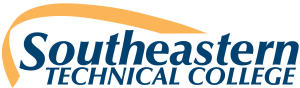 Technology Plan FY 2017 ~ FY 2019The strategic plan of future technology at 
Southeastern Technical CollegeWilliam L. Calhoun, PresidentTechnology Task ForceOverviewVisionThe purpose of this Technology Plan is to project the technology goals and needs of Southeastern Technical College, and serve as a tool for evaluating the technology infrastructure, equipment, and systems the college currently possesses. The document is comprised of the following areas:Technology goals and objectives for the next one to three yearsA snapshot of the current technology at STCA technology replacement planThe role and responsibilities of the Department of Information TechnologyOn an annual basis, this plan will be updated in the following ways:Update stated goals – define applicable activity or completionAdd new, revise existing, and delete goals no longer plannedUpdate changes to the technology infrastructure, equipment, and systemsThe intent of this document is to centralize the technology information of the college into one document to assist in institutional planning, budgeting, and evaluating the college’s technology.Technology AssumptionsThe Technology Plan is a two-year perspective and identifies ongoing technology trends and needs for the college. The following assumptions are of particular significance:Adequate funding levels need to be identified to successfully implement the plan.Baselines for technology, support, and training need to be established.The plan is a “living document” and will be reviewed and adjusted on an annual basis.The plan is modular in nature and most of the initiatives can be implemented independent of the whole.The items described in this document cover a broad range of complex technologies. The following list is a simple summary of the common themes that appear throughout the full report.Connecting students with appropriate technology is priority one.Existing technologies need appropriate support and should be replaced on a scheduled cycle. Our students and staff want and need current technology.Our students and staff expect technology to shrink in size, become faster, more secure, and easier to use.Wireless technology will grow in importance.The infrastructure that delivers technology must be constantly improved.Technology Categories & Planning FactorsThe planning process identified three categories of technology usage: Instructional Technology, Management Information Systems, and Support Systems.  The identified categories of technology usage are:Instructional TechnologyPersonal Computers – Classrooms/LaboratoriesPersonal Computers – Administrative/Faculty/Support ServicesDistance LearningMultimediaTechnologies for Library ResourcesTechnologies for Career ProgramsCitrix (IDS)Management Information SystemsStudent Information System (Banner)Financial Aid Information Systems (Banner,  Cert)Fiscal Information System (Banner, PeopleSoft)Human Resource Information System (PeopleSoft)Business and Industry Information System (Banner)Bookstore Information SystemInstitutional Effectiveness System (IES)Support SystemsNetwork InfrastructurePerformanceReliabilityAvailabilitySecurityTechnical Support Telephone SystemThe Technology Task Force identified existing issues, problems, and needs as well as appropriate solutions.  The task force developed recommendations by addressing each suggested solution with the following planning factors:Instructional technologyStudent learningValue added instructionSoftware needsEquipment requirementsFacility requirements (consider maximum flexibility)Infrastructure (wiring, bandwidth, etc.)Training/staff developmentTechnical supportPolicies/procedures for technology usageBenchmarksTimeline for implementationAdditionally, each suggested solution will have associated costs defined in the areas of:EquipmentSoftwareTrainingSupportInfrastructureTechnology Goals & ObjectivesTechnology Plan Goals’s , through its agency and institutional mission statement and strategic long range plans and a comprehensive technology review, indicate that upgrades, improvements, and new technologies need to be instituted in order to support the college’s programs, services, goals, and objectives.  Defined further through Technology Plan goals, the expressed intent is to:Achieve a two year vision of putting in place at Southeastern Technical College a fully interactive network of technology support services and applications.  Review Remote campus network connectivity and upgrade where needed to implement a P2P VPN connectionProvide for alternative delivery of instruction through multimedia applications that enhance student learning.  Faculty will understand how to use the various multimedia instructional modes of delivery.Maintain a strategy for assuring instructional programs have the level of IT equipment and technology necessary to deliver instruction at the level that is considered the standard.  For technical programs, the “standard” is defined by industry and by program advisory committees.Improve Southeastern Technical College’s distance learning strategy by including a balance of library resources, Internet, interactive audio/video, streaming media, multimedia, discussion boards, and chats.  The mode of delivery and type of courses offered will be market driven by customer need and will adhere to SACSCOC, COE, GVTC, and TCSG criteria.Maintain a college-wide strategy for the use of ‘computer labs’ that will effectively balance the need for specialized instructional activity and general student use.Maintain college-wide ‘standards’ for technology purchases.Maintain a ‘core’ of technology applications for every department. Maintain and keep current a ‘minimum skills set’ for every department for the ‘core’ technology applications.Ensure faculty, staff, administration, and students 24/7 access to a secure, reliable, high-performing information technology network.Maintain a financial plan/budget that will ensure Southeastern Technical College will have the resources to implement defined technology improvements, upgrades, and updates at all college locations.  The plan/budget will support technology decisions that will:Enhance student learningAdd value to instruction, administrative, library, and student servicesAccess new customer marketsRespond to community and customer needs and industry quality standardsEnhance decision-making / efficiency throughout the entire organizationMaintain policies, procedures, and a code of ethics on the use of technology at Southeastern Technical College.  (Issues include Internet usage, Distance Learning, Multimedia, Computer Labs, and Computer Usage)Conduct an annual review of the technology plan in May of every year.  Any changes to the technology plan are to be submitted to the executive council in June of each year.Conduct an annual evaluation of technology related services in April of every year.  These results will be used by the Technology Task Force when reviewing, changing, and creating the technology plan. Technology StrategyOverviewWhile acknowledging that the institution is restricted by a finite amount of funding, there are certain technology-related activities that must be initiated in order to realize the institutional goals and objectives.  The  has identified the following areas of focus for FY2017 ~ FY2019:Minimum Skills Set for ‘core’ applicationsSecurityNetwork InfrastructureLibrary ResourcesAuditorium ServicesEquipment/Technology/SoftwareDistance LearningSupport ServicesEquipment ReplacementTelecommunications Research Future Strategies/TechnologiesSoutheastern Technical College is continuing to grow.  Currently, there are two building projects underway:  Renovations at the Swainsboro.  The  designed a plan that will allow all current, underway, and future locations to work together as one cohesive system. Minimum Skills SetThe Technology Task Force identified a set of core technology applications for each department and the minimum skills every employee should posses in those core technology applications.  The core technology application list is not an all inclusive list of the technology applications used at , but rather a compilation of the ‘core’ technology applications.  The following is a list of ’s core technology applications:The  identified the following core technology applications for each department:The individual identified skills for each core technology application are listed in Appendix A.  By having every employee proficient in the core technology applications identified by the , Southeastern Technical College employees will work more efficiently and effectively by utilizing the technology tools available to them.  The minimum skills set will enable every employee to enhance student learning through excellence in teaching, students support services, and innovative instructional delivery. Staff Development credit will be given to employees who receive training on the core technology applications.  Training will be available in a variety of ways:Online Courses created by Southeastern Technical CollegeTCSG Sponsored Training ClassesGVTC Sponsored Training Classes employees will be advised to obtain the minimum skills for the core technology applications in their area within the time limit set by their administrative supervisor.   new employees will go through the following training, as part of their orientation, before assuming their regular duties:Basic Troubleshooting and how to receive IT helpHow to access email and files while off campusAppropriate computer useHow to login and access primary applicationsSecurityThe Technology Task Force identified several security issues that must be solved in order to ensure Southeastern Technical College maintains a safe, secure, and reliable network for access by faculty, staff, and students.  The following items were identified as security risks to the current network infrastructure:Computer Viruses.Windows operating system security holes.Students downloading and installing unauthorized software.End users downloading/watching non-work/school related streaming media and Internet TV/radio.Adware, spyware, Phishing, and pop-ups.User password policy.Faculty/Staff end-user data.Banner Update PolicyThe  identified the following security solutions to help ensure a safe, secure, and reliable network for all users:Keep and maintain Microsoft Defender. Continue to use Microsoft Systems Management Server (SMS) to push updates.Continue to use Cisco Firepower to block malicious websites.Continue to implement the TCSG recommended security policies as stated below. Campus Information Security Administrators are responsible for implementing TCSG mandated security policies and guidelines.TCSG approved and trained Information Security Administrator for College is ultimately responsible implementation and enforcement of password guidelines.  TCSG and the College ISA have authority to permit or deny any user access to network and network attached resources. These guidelines are MINIMUM requirements. Users are encouraged to use the most lengthy and complex passwords possible and to change their passwords frequently. Use of pass phrases or the first characters of words in phrases are encouraged. Substitution of special characters for letters in the body of the password is encouraged. When possible, use of non-ascii standard characters is encouraged.  Please see Appendix B for our Password PolicyPeriodic security audits will be performed by College ISA and TCSG personnel using appropriate tool sets to assure compliance with stated information security policies. User accounts found not to be in compliance may be disabled until proper passwords are implemented or assigned.These guidelines will be revised based on changing information security requirements.All end user data should be store on the appropriate share drives so that it can be backed up weekly to prevent possible data lossIn order to maintain and keep our Banner system secure and up to date an update policy will be followed.  Please see Appendix C for this policy.Network InfrastructureThe  identified for network infrastructure changes and upgrades that can be classified into one of three categories:Network PerformanceNetwork Reliability & Disaster PlanNetwork AvailabilityNetwork PerformanceThe  identified two solutions that will improve network performance for users at all locations.Network Infrastructure Design:  Purchase new faster broadband connections at our remote sites and increase bandwidth to the internet for the Vidalia/Swainsboro connection.  Purchase new Cisco switches to replace outdated out of service switches.Network Traffic Management:  In order to improve network traffic performance, the  identified the need for a web filtering/shaping solution.  Cisco Firepower will be used for web filtering/shaping.Network Reliability & Disaster PlanThe  identified the need for redundancy of important network data and access.  The  also identified the need for a disaster recovery plan.  Annual Maintenance plans will be purchased on all core Cisco equipment.  The data reliability/redundancy issues can be divided into two categories; college data and banner data.College Data:  Purchase a new backup software solution that will keep a daily electronic copy of data backups plus a weekly tape backup. secondary file server and email server with a self-contained tape backup system.  Backups are made each night of all data on the file shares.Banner Data:  A virtual environment second RISC/6000 server is available at the TCSG disaster recovery site.  Banner images and data backups will be created and tested at the TCSG disaster recovery site.  A backup tape approved fireproof safe will be purchased to store backup tapes. Network AvailabilityThe  identified the need for 24/7 access for faculty (including adjunct faculty) and staff to the campus network while on or off campus and also access to lab applications for students (online and traditional).  A Virtual Private Network (VPN) is established for faculty and staff so they can access network resources when away from their personal workstations.  Wireless Access Points will be installed in strategic locations throughout all campus locations.  Citrix access will be increased to provide network access for faculty, adjunct faculty, staff, and students. Library ResourcesThe  identified the need for assistive learning devices for students and a clipart collection for students and faculty.  The assistive learning devices (such as Texhelp read & write software, Jaws for Windows, Kurzweil 3000, and Dragon Naturally Speaking software) will aid STC’s special needs students in reaching their academic goals.  A clipart collection will give students and faculty the resources necessary to create dynamic and appropriate reports, presentations, and other graphic material.   The clipart collection will be placed on a server in a read only share and made available to all faculty, staff, and students.  Funding for the clipart collection will come from the IS annual budget.  Assistive learning devices will be funded from the Student Services budget.  Specific assistive learning devices will be selected by the Director of IT, the Director of Library Services, and the Special Needs Specialist.  A space in the Library on the Vidalia and Swainsboro campus locations will be designated as the Assistive Technology Center.Auditorium ServicesThe auditorium services are broken down into two categories:Computer related technology Audio/Visual.The auditorium manager will be responsible for including the audio/visual equipment in the auditorium technology plan.  The  is responsible for including the computer related technology in the college technology plan.The  identified the need for placing the auditorium computer systems that tie in to the audio/visual equipment in each auditorium on a three year replacement plan.  There is a need for video projector connections at the front of each stage.  Currently there are only video projector connections in the control room of each auditorium.By upgrading the computers in the control room of each auditorium, STC will be able to accommodate presenter’s computer media needs in a variety of the most popular formats.  The video projector connections at the stage level will allow presenters to connect their laptops directly to the projector and control the presentation from the lectern.  This will allow the presenter the greatest flexibility of presentation options.Maintenance ServicesThe  identified the need for a new maintenance helpdesk system.  The current system is housed on a server that is soon to be decommissioned.  The IT department recommends the maintenance department purchase a new server and install Script Logic’s help desk package.Equipment/Technology/SoftwareThe  identified the need to implement/upgrade new equipment, technology, and software in order to keep STC a leader in technology and provide the best services to our faculty, staff, and students.  The following items are recommended by the Technology Task Force:Office365: a STC provided email system for students.  Office365 will offer all students an STC email account. Books: this system integrates with Banner to provide the Bookstore financial aid information.  It also will provide the Bookstore with an online store and point of sale system.Online Maintenance Request System: this system if implemented will be similar to the IT Dept Help Desk.  Employees can go online and submit maintenance requests.  It will be hosted locally and maintained by IT Department.Paperless System for Business Office Reports: paperless system and procedures for the business office daily reports from the data center.Proofpoint Email Archive: this system will archive our Exchange emails both sent and received.  This is a mandate by TCSG and will be required that STC implement this solution.BAT Exchange:  this system would be installed and back end managed by the IT department.  It would provide BAT instructors the needed server to teach Microsoft OutlookProgram Specific Software: each program utilizes program specific software.  The IT department recommends these programs use the latest versions of the softwareDistance LearningThe Technology Task Force identified the need to expand the technology available to faculty and students.  Specifically, the task force recommends STC expand the Citrix system, purchase web cams for all online instructors, add a streaming media server, and provide laptops for all online instructors.Expansion of the Citrix system will make remote lab access available to more students.  Both traditional and online students will benefit from having access to network resources and lab application when off campus.  Web cams will provide online instructors a way to have ‘virtual’ face-to-face conversations with online students.  This will make online courses more personal.  Streaming media will increase the quality of online courses by making the addition of streaming media (lectures, videos, demonstrations, etc.) available to students.  Laptops for online instructors will increase the quality of online courses by giving the instructor more access to the students, campus network resources, and Angel whether the instructor is on or off campus.Expansion of the Citrix system will be funded by year-end money, the IS budget, grants, and Perkins funds as available.  Web cams will be funded by program specific budgets for instructors who are teaching online courses.  A streaming media server will be provided by the IT Dept budget.  Additional laptops will be made available for online instructors.  These laptops will be permanently assigned to the online instructor or checked out of the library when needed.  Laptop funding will come from year-end money, the IS budget, grants, and Perkins funds as available.Support ServicesThe  identified the need for two additional part-time network support specialist in order to properly maintain, support, and upgrade the information technology at Southeastern Technical College.  The current personnel in the Information Technology Department consists of one full-time Director of Information Technology, one full-time Assistant Director of Information Technology, one full-time systems support specialist, one full-time network specialist, and one full-time PC Specialist.  Support staff has not grown in 8 years but the number of computers and applications requiring support has grown significantly.  With the ratio of staff to serviceable IT equipment shrinking the lag time to service requests is growing.The  recommends the IT Department be staffed by the following personnel positions:Director of Information Technology, Full-time position (Filled)Assistant Director of Information Technology, Full-time position(Filled)Network Specialists, Full-time position (Filled)System Support Specialist (Banner, Web, and Database specialist), Full-time position (Filled)PC Specialist, Full-time position (Filled)Needed Positions1 PC Technician Swainsboro, Part-time (Needed)1 PC Technician Vidalia, part-time (Needed)The Technology Task Force also recommends the implementation of technology in order to help keep the required number of support personnel to a minimum.  Microsoft SMS and Acronis will aid in maintenance, support, and upgrading of the information technology system at STC with the recommended number of support personnel.By having the above recommended personnel, the IT Department will be able to effectively and efficiently support the faculty, staff, and students that use the STC network.  SMS, and Acronis, will enable the IT Dept to effectively maintain, support, and upgrade STC’s information systems.Equipment ReplacementThe  identified the need to devise a plan to keep the technology equipment current.  The  recommends that the life of a computer system be set at five years.   computers should be set on a rotating schedule so a certain number of computers are replaced every year.  Computers that get replaced can be rotated to classrooms that do not currently have computers.  It is the goal of the  that every classroom be equipped with computers.This plan will bring the total number of workstations on the network to approximately 2,500 computers.  Using this number, approximately 500 computers will need to be replaced every year starting with FY2017.  At an average cost of $600 per workstation, this could lead to an annual cost of approximately $300,000 per year.  This amount does not include monitor, additional workstations, network infrastructure upgrades/improvements, or server upgrades/improvements necessary to handle the demand of faculty, staff, and student network load.Creating an equipment replacement plan will insure that Southeastern Technical College will constantly have up to date equipment for faculty and staff to use to complete their work and for students to use for training.  This plan will spread the cost of replacing equipment over a four year period. The equipment replacement plan will be implemented upon appropriation of necessary funds.  Other funding methods and equipment replacement options will be researched in order to help ease the financial burden of keeping technology equipment current.TelecommunicationsThe Technology Task Force identified the need to utilizing our current Cisco VoIP solution.By utilizing VOIP telephones at all STC locations STC will realize a truly cohesive system for these campus locations.  Cisco VoIP is the supported TCSG solutionResearch Future Strategies/TechnologiesThe  identified the following technologies as possible future solutions/upgrades for :Online Library help system (chat with video option)Grant opportunitiesWireless high-speed Internet connections for faculty teaching online classesFull implementation of Office 365The online library help system will allow online and traditional students to receive instant personal library help when they are using the library online services away from the library.  Vendor partnerships may help  to keep up to date with technology and design/support technology solutions.  Grant opportunities may help STC stay up to date with technology and even help implement new technology.  Wireless high-speed Internet connections for faculty teaching online classes will allow instructors greater access to their online students and classes.  Office 365 will provide email redundancy, and free Microsoft download subscription for use at home for both faculty/staff, and students.SummaryThe  identified existing issues, problems, and needs as well as appropriate solutions.  After careful consideration and research, the task force developed the technology plan in order to support the college’s programs, services, goals, and objectives.  Appendix ACore TechnologyApplicationsMinimum Skills SetCore Technology Applications ~ Minimum Skills SetMicrosoft OfficeWORD INTRODUCTIONAn overview of Word  Navigate in the Word window Use the menus Use the toolbars Add and remove toolbar buttons Display shortcut menus Changing the view  Use  view Use Print Layout view Show and hide formatting marks Use the Zoom featureCREATING AND MANAGING DOCUMENTS  Creating and saving a document  Create a new document Save a document Use the File, Save As command Setting up the document  Set the margins in a document Select a paper size Choose a page orientation Working with multiple documents  Open multiple documents at the same time Arrange document windows on the screen Maximize and minimize document windows WORKING WITH DOCUMENT TEXT  Selecting text  Select a line of text Select a sentence Select a paragraph Select an entire document Search and Navigation Techniques  Use the Find And Replace feature Use the Go To feature Use the Document Map Cutting, copying, and pasting text  Cut and paste text Copy and paste text Use the mouse to cut and copy text Using Undo and Redo  Use the Undo feature Use the Redo featureFORMATTING A DOCUMENTFormatting characters  Change the font of text Change the font size of text Change the font style of text Change the font color of text Formatting paragraphs  Align paragraphs Indent paragraphs Change the line spacing in a paragraph Change the paragraph spacing in a document Working with tabs  Set tab stops in a document Move tab stops Remove tab stops Insert leader tabs into a document PRINTING A DOCUMENT  Introduction to printing  Use Print Preview Select printing options Print a document Using page breaks and section breaks  How automatic page breaks are used in a document Insert manual page breaks Remove manual page breaks Insert section breaks Inserting headers and footers  Insert a header into a document Insert a footer into a documentENHANCING YOUR WRITING AND PRESENTATION  Using Special Features to Improve Your Writing  Use AutoCorrect for errors Use AutoCorrect for "shorthand" text Use the Spelling and Grammar checkers Access the Synonym and Thesaurus features Adding Hyperlinks to Your Documents  Create hyperlinks to the Web Create hyperlinks across documents Add hyperlink cross-references De-activate hyperlinks Using Special Formatting Features  Apply bullets and numbering Create multiple columns Add borders Insert symbols Highlight text Creating and Using Styles and Templates  Apply a paragraph style Use the Format Painter Modify a paragraph style Open the Style dialog box Access complete list of paragraph styles CREATING MORE SOPHISTICATED DOCUMENTSNumbering Pages  Add page numbers Combine headers and footers with numbers Use special formatting for numbers Delete page numbers Change the size and font Change number formatting for sections Embellishing a Document  Add a watermark Create drop caps Creating a Table of Contents  How Word determines which text to use Identify a Heading style Insert a table of contents Add levels Creating an Index  Mark words and phrases for inclusion Format an index Run an index Delete and edit index items Update an index ADDING TABLES AND GRAPHICS TO YOUR DOCUMENTSCreating Tables  Insert a table Draw a table Convert text to a table Add borders to a table Add shading to a table Editing Tables  Select rows and columns Insert and delete rows and columns Merge adjoining cells Change cell height and width Align text in a cell Inserting Lines and Shapes  Use the Drawing toolbar Draw lines and arrows Draw 2D and 3D shapes Use the AutoShapes feature Select, move and resize objects Add color to lines and shapes Adding Graphics to a Document  Add WordArt and ClipArt Move and edit WordArt and ClipArt Add graphics from files USING THE HELP SYSTEM  Using the Office Assistant  Open and hide the assistant Get answers Change options Choose an assistant Using the Help Window  Open and close the window Open books and view topics Find topics Use "What's This?" HelpUSING ADVANCED FEATURESCreating and Using Macros  Record a macro Run a macro Edit a macro Assign a macro to a toolbar button Creating and Using Online Forms  Display and use the Forms toolbar Create and use an online data-entry form Using Footnotes and Endnotes  Add footnotes and endnotes to a document Create customized footnotes and endnotes Delete and edit footnotes and endnotes Work with footnotes and endnotes in both  and Print Layout view WORKING WITH CHARTSCreating a Simple Chart  Create a simple chart in a Word 2002 document Transferring Data into a Chart  Convert a Word 2002 table to a chart Copy data from a table or worksheet into a chart Import worksheet data into a chart Resize a chart Modifying a Chart  Apply formatting options to charts and chart elements Save a customized chart as a new chart type Change the default chart type USING THE MAIL MERGE HELPER  Using Mail Merge to Create a Form Letter  Use the Word 2002 Mail Merge Helper to create a simple form letter Creating Mailing Labels  Use the Mail Merge Helper to create mailing labels WORKING IN OUTLINE VIEW  Using Outline View  Display a document in Outline view Identify features on the Outlining toolbar Use Outlining toolbar buttons to expand and collapse a document Use Outlining toolbar buttons to promote, demote, and rearrange document headings Creating a Master Document and Subdocuments  Use the Outlining toolbar to create a master document and subdocuments Use the Create Subdocument command to create new subdocuments Use the Insert Subdocument command to create subdocuments from existing files Expand and collapse subdocuments in the master document Lock and unlock subdocuments SHARING DOCUMENTS WITH WORK GROUPS  Tracking Revisions to a Document  Use revision marks to track changes made to a document Compare multiple versions of a document Protect your documents by making sure revisions are tracked Managing the Revision Process  Change the marks used for revisions Review, accept, and reject revisions Save multiple versions of a document in a single file Adding Comments to a Document  Insert comments in a document View and delete comments in a document Print comments in a document EXCEL INTRODUCTION An overview of Excel  Identify the differences between workbooks and worksheets Identify the elements of a worksheet Navigate in the Excel window Navigate in a worksheet Menus, toolbars, and shortcut menus  Use the menus Use the toolbars Add and remove toolbar buttons Identify the Formula bar and understand its purpose Display shortcut menus Use task panes Viewing multiple workbooks  Identify when multiple workbooks are open Use the icons on the taskbar to activate open workbooks Use the minimize, maximize, and restore buttons to either resize or active a workbook window Use the Window menu to switch from one open workbook to another Use the Window, Arrange command to control the size and position of open workbooks OPENING A WORKBOOK AND SELECTING CELLS  Opening and saving a workbook  Open a workbook Rename sheet tabs Save a workbook Selecting cells  Select individual cells Select rows, columns, and entire worksheets Select ranges of cells Select non-adjacent cells Use cell and range names Use the Go To command ENTERING DATA INTO A WORKSHEET  Entering data into individual cells  Enter numbers into a cell Enter text into a cell Use the Formula bar to enter data Edit the contents of a cell Adjust the width of a column Additional ways to enter data  Enter data into cell ranges without selecting individual cells Use the AutoFill feature to copy data from a cell to a range of cells Use the AutoFill feature to extend a series of numbers or dates into a range of cells CREATING FORMULAS  Formula basics  Describe the purpose of a formula Enter a formula that adds and subtracts cell contents Use the AutoSum feature to enter a formula Enter a formula that multiplies or divides cell contents Describe how formulas are automatically updated Function basics  Describe the purpose of a function Create a function by using the keyboard Create a function by using the Insert Function feature MODIFYING A WORKBOOK  Freezing rows and columns on the screen  Use the Window, Freeze Pane command to lock rows and columns on the screen Use the Window, Unfreeze Pane command to unlock rows and columns Moving and copying cell data  Move data from one location to another in the active workbook Copy data from one location to another in the active workbook Understand the purpose of the Windows Clipboard Using templates  Understand templates Create a workbook from a template Save a workbook as a template Using Undo and Redo  Use the Undo feature Use the Redo feature Assigning names to cells and ranges  Assign a name to a single cell Assign a name to ranges of cells Use range names in formulas APPLYING FORMATTING AND MODIFYING THE STRUCTURE OF A WORKSHEET  Formatting cells  Change character attributes Align the contents of a cell Add a border to cells Change the color of a cell Change the color of a font Additional formatting techniques  Use the Formatting toolbar to format numbers Use the Formatting toolbar to center text across columns Create and apply styles Use the Format Painter to apply formatting Inserting and deleting rows and columns  Insert rows and columns into a worksheet Delete rows and columns from a worksheet Understand how formulas are affected when rows and columns are inserted and deleted Changing the column width and row height  Change the width of a column Change the height of a row Formatting numbers  Format cells to contain numbers Use decimal places in numbers Understand how formatting affects the display of numbers in cells PRINTING A WORKSHEET  Introduction to printing  Use Print Preview Use automatic page breaks Scale a worksheet Specify a defined print area Select a print range Adding headers and footers  Add a predefined or custom header to a worksheet Add a predefined or custom footer to a worksheet Repeating titles on each page  Repeat rows on the top of every printed page Repeat columns on the left side of every printed page Using Page Break Preview  Use Page Break Preview Adjust page breaks Remove manual page breaksWORKING WITH WORKSHEET DATA  Spell check, Zoom, and Find and Replace  Check spelling in a worksheet Zoom in and out of a worksheet Use Find and Replace Working with rows and columns  Insert rows and columns Delete rows and columns Hide rows and columns Unhide rows and columns Merging cells and rotating text  Merge multiple cells into a single cell Rotate text in a cell ADDITIONAL FORMATTING TECHNIQUES  Using advanced formatting  Use custom formatting Use conditional formatting Use AutoFormat WORKING WITH FORMULAS AND FUNCTIONS  Working with formulas  Create formulas that reference cells in other worksheets Revise formulas Set a formula's cell reference to absolute or relative Using functions  Apply functions from the Formula bar Use advanced functions USING TOOLBARS  Working with toolbars  Customize an existing Excel toolbar Hide and display a toolbar Create your own custom toolbars Delete a custom toolbar USING MACROS  Using macros  Record a macro Run a macro Edit a macro Assign a macro to a toolbar button WORKING WITH CHARTS  Creating charts  Create a chart in one step Use the Chart Wizard Using the Chart toolbar  Create a chart by using the Chart toolbar Format chart objects by using the Chart toolbar Add and remove a data table on a chart Moving and resizing charts  Move and resize a chart Move and resize chart objects Relocate an embedded chart to a separate worksheet Previewing and printing charts  Use Print Preview with charts Print charts WORKING WITH LISTS  Using and sorting lists  Understand the definition of a list Sort a list by one column Sort a list by multiple columns Using AutoFilter  Use the AutoFilter to filter a list Use the AutoFilter with multiple criteria Create a custom filter USING DATA FORMS  Using data forms  Create a data form Create a new record in a data form Delete a record in a data form Search records in a data form IMPORTING AND EXPORTING  Importing from text, HTML, and XML files  Import data from text files Import data from HTML files Import data from XML files Importing and exporting data  Import data into Excel from other applications Export data from Excel to other applicationsCOLLABORATION  Using comments and worksheet protection  Add comments to a worksheet Remove comments from a worksheet Protect a worksheet Unprotect a worksheet USING HELP  Using the Office Assistant  Open and hide the Office Assistant Get answers from the Office Assistant Change Office Assistant options Choose a different Office Assistant Understand the Ask a Question box Using the Help Window  Open and close the Help window Open books and view Help topics Find Help topics using the table of contents, Answer Wizard, and index Get answers by using "What's this?" Help ADVANCED USE OF WORKBOOKS  Using Multiple Workbooks  Save a workspace Open a previously saved workspace Link data between workbooks Using Templates  Create a template Apply a template to a new workbook Edit existing templates Workbook Properties and Passwords  View and add workbook properties Apply a workbook password Remove a workbook password WORKING WITH DATA  Lookup Functions and Data Validation  Use lookup functions Vlookup and Hlookup Validate data in a worksheetEDITING WORKSHEETS  Auditing a Worksheet  Display the Auditing Toolbar Trace precedents Trace dependents Find and correct errors in a worksheet Tracking Changes in a Workbook  Highlight changes in a workbook Accept and reject changes that have been made to a workbookSHARING DATA  Sharing Workbooks  Create a shared workbook Merge changes from several copies of a shared workbook Stop sharing a workbookADVANCED PRINTING  Printing Workbooks  Print multiple worksheets at the same time Preview multiple worksheets at the same time Use the Report ManagerUSING EXCEL WITH THE INTERNET  Worksheets and the Internet  Preview a worksheet as a Web Page Save a worksheet as a Web Page Insert a hyperlink into a worksheet Send a workbook via e-mail OUTLOOKINTRODUCTIONAn overview of Outlook  Navigate the Outlook window Use the menus Use the toolbars Use the Outlook Today feature Working with folders  Use the Outlook Bar Use the Folder List Create a folder Delete a folderWORKING WITH MESSAGES  Sending and receiving messages  Create and send messages to other people Receive messages from other people Reply to messages received from other people Using the Address Book  Create an entry in the Address Book Edit an Address Book entry Use the Address Book to create a message Changing the message view  Work with the Preview pane Change the current view Use the AutoPreview feature WORKING WITH APPOINTMENTS  Scheduling appointments  Schedule appointments Schedule recurring appointmentsWORKING WITH MEETINGS  Scheduling meetings  Schedule a meeting Schedule a recurring meeting Planning a meeting  Plan meetings Create meetings from appointments Managing meetings  Respond to meeting requests Reschedule meetings Cancel meetings WORKING WITH CONTACTS  Working with contacts  Create contacts View contact information Edit contact information WORKING WITH TASKS  Creating tasks  Create a task Create a recurring task Assigning a task to another person Managing tasks  Organize tasks Complete tasks Create a status report View tasks USING THE JOURNAL  Using the Journal  Create an automatic Journal entry Create a manual Journal entry Change the way items are displayed in the Journal USING NOTES  Using Notes  Create a note View the contents of a note Open a note Change the color of a note WORKING WITH E-MAIL MESSAGES  Working with your mail  Open an e-mail attachment Forward an e-mail message to another person Check sent messages Delete messages from the Sent Items folder Sending messages with attachments  Attach a file to an e-mail message Assign an importance level to an e-mail message Assign a sensitivity level to an e-mail message Recall an e-mail that you've already sent out Changing the appearance of your e-mail  Change the default message format used for outgoing 
e-mail Change the message format for an individual messageSend messages using Outlook's HTML stationary Adding a signature to e-mail messages  Create signatures for your e-mail messages Edit and delete e-mail signatures Select a default e-mail signature MANAGING YOUR INBOX  Flagging and printing e-mail messages  Flag an outgoing e-mail or sent message Mark a flagged message as complete Print hard copy backups of e-mail messages Sorting and organizing your e-mail  Sort messages by clicking on column headings Use the Find feature to locate messages containing specific text Use the Inbox "Organize" feature Assign color to incoming messages Sort messages by changing your Inbox "view" Filtering mail  Apply a filter to the messages in your Inbox Remove a filter from your Inbox Have Outlook automatically highlight objectionable e-mail messages Have Outlook automatically move or delete objectionable e-mail messages Help Outlook to identify unwanted e-mail messages Archiving your e-mail  Enable AutoArchive for your Inbox Select AutoArchive options Perform a manual archive operation Retrieve archived items MANAGING YOUR CONTACTS  Using categories for contacts  Assign Contact items to categories Add categories to the Master Category List Delete categories, and restore the default Master Category List Viewing and sorting your contacts  Display contacts using different "views" Apply a filter to your Contacts folder Sort contacts by one or more fields WORKING WITH YOUR CALENDAR, TASKS, AND NOTES  Doing more with notes  Use different views for notes Link a note to a contact Create a task from a note Dealing with task request  Accept and decline task requests Forward a task request to another Outlook user Updating your Outlook calendar  Convert an e-mail message to a Calendar item Schedule a recurring multi-day event Change the Calendar view USING THE HELP SYSTEM  Using the Office Assistant  Open and hide the Office Assistant Get answers from the Office Assistant Change Office Assistant options Choose a different Office Assistant Using the Help window  Open and close the Help window Open books and view Help topics Find Help topics using the table of contents, Answer Wizard, index, and context-sensitive Help Get answers by using "What's This?" Help POWERPOINT INTRODUCTION TO POWERPOINT 2002  An overview of PowerPoint  Navigate in the PowerPoint window Use the menus Use the toolbars Add and remove toolbar buttons Display shortcut menus Using the View buttonsIdentify the various views Understand the purpose of each view Switch from one view to another view CREATING A PRESENTATION  Using the AutoContent Wizard  Use the AutoContent Wizard to create a presentation Save a new presentation Using a design template  Use a design template to create a new presentation Use the AutoLayout feature to select a slide layout Save a presentation Use the File, Save As command Working with slides  Insert a new slide into a presentation Duplicate an existing slide Rearrange slides Delete a slide ENTERING AND FORMATTING TEXT  Entering and editing text  Enter text in a slide Edit text in a slide Use the Undo feature Use the Redo feature Use the Find And Replace feature Formatting text  Change the font of text Change the font size of text Change the font style of text Change the alignment of text Advanced text editing techniques  Check the spelling of text in a presentation How the AutoCorrect feature corrects common typing errors WORKING WITH GRAPHICS  Using clip art  Insert a clip art image into a presentation Change the shape and size of a clip art image Move a clip art image to another location in a slide Using the Drawing toolbar  Insert an object into a slide Change the fill color and line color of an object Align objects in a slide ENHANCING A PRESENTATION  Modifying a presentation  Change the layout of a slide Change the background color in a slide Change the color scheme in a presentation Change the design template in a presentation Adding automatic text to a presentation  Insert a footer into one or more slides of a presentation Insert slide numbers into one or more slides of a presentation Add the date and time to one or more slides of a presentation CREATING AND MODIFYING A SLIDE SHOW  Working with transitions and timing  Select a transition for a slide Set the amount of time that a slide remains on the screen Viewing a slide show  Set up a slide show Display a slide show ADDITIONAL POWERPOINT VIEWS  Working with views  Display a presentation in black and white Display a color miniature of a slide Use the Zoom feature EDITING EXISTING PRESENTATIONS  Modifying a presentation  Open an existing presentation Restructure information in a slide using the Promote and Demote buttons Modify slide sequence in the Outline view Modify slide sequence in the Slide Sorter view Editing the Slide Master  Understand the use of the Slide Master and Title Master Edit the Slide Master Edit the Title Master Insert a company logo using the Slide Master Changing the background  Change the background color Change the background design Editing graphics  Edit graphics Add a drop shadow Adjust the brightness and contrast of an image Rotate and flip graphics Add and group AutoShapes and WordArt ADDING ANIMATION, TABLES, AND CHARTS  Adding animation  Animate text Animate graphics Customize animated effects in presentations Adding a table  Create a table Insert rows and columns Format cells in a table Creating and editing charts  Create a chart Edit a chart using the datasheet Change chart types Format a chart Adding an organization chart  Create an organization chart Format an organization chart IMPORTING AND EXPORTING INFORMATION  Importing files  Import data from Excel Import text from Word Import an outline from Word Exporting files  Export a presentation to Word Export a presentation as a Web page GETTING READY FOR A PRESENTATION  Enhancing a presentation  Add sound and movie Add hyperlinks and Action Buttons to a presentation Preparing for the presentation  Add speaker notes Rehearse timings Hide slides Printing the presentation  Preview and print in grayscale and black and white Print overhead transparencies Print audience handouts Print speaker notes Producing 35mm slides Checking Styles for Consistency  Check styles for consistency Change Style Checker settings GIVING A PRESENTATION  Delivering the presentation  Start a slide show on any slide Use on screen navigation tools to navigate a slide show Use the pen pointer to annotate slides Generate meeting notes using the Meeting Minder Deliver a presentation to a remote audience by using an online meeting CUSTOMIZING TOOLBARS  Working with Toolbars  Customize an existing Excel toolbar Hide and display a toolbar Create your own custom toolbars Delete a custom toolbar GETTING HELP  Using the Help system  Open and close the Help window Open books and view Help topics Find Help topics using the table of contents, Answer Wizard, index, and context-sensitive Help Get answers by using "What's This?" Help Using the Office Assistant  Open and hide the Office Assistant Get answers from the Office Assistant Change Office Assistant options Choose a different Office AssistantACCESS INTRODUCTIONIntroduction to Access databases  The purpose of a database The components that make up a database Objects that are used to manage and manipulate database information Planning a database  The importance of planning a database The concept of relationships between one or more tables The importance of using a standard naming convention Orientation to Microsoft Access 2002  The Office Assistant Open a database Navigate in the Access environment Navigate in the Database window CREATING AND MODIFYING TABLES  Using the Table Wizard  Use the Table Wizard to create a new table Display a table in Design View Access a table's field properties in Design View Working in Design View  Create a new table in Design View Create fields in Design View Define primary keys Modifying table design  Add and remove fields Rearrange fields in a table Rename the fields in a table WORKING WITH RECORDS  Locating records  Use the keyboard to navigate in a table Use the Find feature Using filters to locate specific data  Create a filter to view specific records Use one field to sort a table Use multiple fields to sort a table Working with records  Add records to a table Edit the records in a table Remove records from a table WORKING WITH QUERIES  Creating queries  Create a query Sort and filter the results of a query Use criteria to make queries more specific Save a query Creating complex queries  Use an OR condition Use an AND condition Use comparison operators Use wildcard operators Querying multiple tables  Create a query that uses data from one or more joined tables Manually join two tables When Access will automatically join tables Creating calculations in queries  Use calculations in a query Create queries that perform calculations on data stored in multiple fields Create queries that summarize the data in a single field Group the results of a query WORKING WITH FORMS  Creating forms  Use the Form Wizard to create a form Use a form to view records in a table Use a form to add new records to a table Using forms to work with data  Use a form to find records in a table or query Sort records in a form Create a form filter Modifying forms  Work in form Design View Move and size controls in a form Change the property settings for a control Change the property settings for multiple controls simultaneously WORKING WITH REPORTS  Creating a customized report  Use the Report Wizard to create a report Preview a report Print a report Modifying a report  Move and size controls in a report Change report properties Use the AutoFormat feature Rename a report in the Database window GETTING HELP  Using the Office Assistant  Open, hide, and close the Office Assistant Get answers from the Office Assistant Change Office Assistant options Choose a different Office Assistant Using the Help window  Open and close the Help window Resize the Help window Adjust the width of the Navigation and Topic panes Open "books" to view Help topics Follow links within topics Retrace your steps while browsing Help topics Find specific Help topics using the table of contents, Answer Wizard, and index Print a Help topic Using context-sensitive Help  Get context-sensitive Help using the F1 key Use the What's This? Feature to get context-sensitive Help WORKING WITH TABLE RELATIONSHIPS  Displaying table relationships  Open and close the Relationships window Add tables to the Relationships window Scroll, reposition, and resize table boxes in the Relationships window Save the table layout in the Relationships window Save the table layout as a report Preview and print the table layout Defining table relationships  Define a one-to-many table relationship Set the enforcement of referential integrity Set the join type for a table relationship Edit the definition of an existing table relationship Delete a table relationship ENHANCING TABLES  Defining field properties  Understand the use of field properties in database design Define a required field Set a default field value Set a validation test using the Expression Builder Create an input mask using the Input Mask Wizard Get summary and detailed help for every property Customizing a datasheet  Customize a datasheet by using either the Formatting toolbar or the Format menu Resize columns and rows Reposition columns Hide and show columns Freeze and unfreeze columns Saving datasheet layout changes Using subdatasheets  Display subdatasheets Expand all subdatasheets Work with subdatasheets Add a subdatasheet to a table Remove a subdatasheet Using lookup fields  Understand the types and purpose of lookup fields Create a lookup field in Design view Create a lookup field in Datasheet view Change the properties of a lookup field ENHANCING FORMS AND REPORTS  Working with form design tools  Understand design tools Understand controls Add a bound control to a form Add a picture to a form Changing the properties in a form  Change the properties of a form Change the properties of a section of a form Change advanced properties of controls Summarizing data in a report  Use AutoReport to create a report Customize report headers and footers Add a calculated control to a report Group and sort data in a report USING FILTERS AND QUERIES  Filtering data  Filter out records that contain a specific value Use Filter by Form Save a filter as a query Using queries  Create a calculated field in a query Create a crosstab query Create a parameter query PUBLISHER CREATING & EDITING A PUBLICATIONPublisher’s Publication OptionsUsing Publication OptionsThe Publisher WindowThe WorkspaceMenu BarToolbarsStatus BarEditing TextEditing TextZooming to Facilitate EditingEditing a Bulleted ListDesign Gallery Tear-OffsEditing Telephone Tear-OffsWordArtInserting a WordArt objectManipulating Text BoxesDeleting text boxesInserting text boxes and using the AutoCorrect Smart TagRotating objectsAligning objectsUsing Photographs and ImagesInserting a photograph from a fileDeleting a graphicCreating a Logo from ScratchCreating a shape for a logoCreating an AutoFit, Transparent text boxGrouping and positioning the logo objectsResizing an objectSaving a PublicationSaving a New PublicationSaving an Existing PublicationUsing GraphicsEditing a GraphicResizing a GraphicPrinting a PublicationPrinting a single pagePrinting a two-sided pageOutside PrintingModifying a PublicationTypes of changes made to publicationsAdding an attention getter to a publicationMoving an objectEditing the attention getterDeleting an object from a publicationGETTING HELP  The Office AssistantShowing and Hiding the Office AssistantTurning the Office Assistant on and offUsing the Office AssistantThe Publisher Help WindowUsing the contents sheetUsing the answer wizard sheetUsing the index sheetWhat’s This? Command and Question Mark ButtonWhat’s This? CommandQuestion mark buttonBannerINSTRUCTIONAL SERVICESFaculty PersonnelSHATERM, SHATRNS, SOATEST, SHACRSE, SFAREGS, SFASLST, SPAIDEN, SRARAPT, SRARINF, SOAIDEN, SFAREGQ Administrative PersonnelSFAREGS, SPAIDEN, SFAREGQ, GOAEMAL STUDENT SERVICESAdmissions PersonnelSPAIDEN, SFAREGS, GOAEMAL, SRAQUIK, SFAREGQ, SOAHOLD, SDATEST, SGASTDNFinancial Aid PersonnelSOAHOLD, TSAAREV, SHACRSE, SFAREGS, SPAIDEN, SRAQUIK, SHATERM, SGASTDN, SFAREGQ, SOAIDEN, SHATRNS, SOATESTADMINISTRATIVE SERVICESBusiness Office PersonnelSFAREGS, SOAHOLD, TSAAREV,SPATELE, SOADDRQ, SPAIDEN, SRAQUIKADULT LITERACYAdult Literacy Personnel  SCACRSE, SSASECT, SFAREGS, SAAQUIK ECONOMIC DEVELOPMENTEconomic Development PersonnelSAAQUIK, TSAAREV, TSAMASSOperating System SkillsWINDOWS BASICSCore Windows TasksLogging on and off WindowsCustomizing the DesktopCustomizing the Start MenuCreating ShortcutsTurning off the computerSearching for InformationSearch for a file or folderSearch for Information on the InternetSearch for a computer on the networkSearch for a printer on the networkProtecting Your ComputerProtect your files using a screen saver passwordLock your computerChange your passwordScanning a file for a virusScanning your computer for virusesUpdating your virus protection programKeeping Windows Up-to-DateUpdate Windows using Windows UpdateTurn on Automatic UpdatesInstall downloaded updatesUsing Windows HelpFinding a help topicPrinting a help topicFile Management/Data BackupFILE MANAGEMENTManaging Files and FoldersWhere to save files and foldersCreating foldersSaving filesBacking Up Your DataAutomatic BackupsManual BackupsBasic Troubleshooting SkillsTROUBLESHOOTINGComputer ProblemsWhat to do before contacting the IT Dept.What information to give the IT Dept.Network ProblemsWhat to do before contacting the IT Dept.What information to give the IT Dept.Printing ProblemsWhat to do before contacting the IT Dept.What information to give the IT Dept.Online Course DesignCOURSE CREATIONCourse DesignGetting startedGVTC RequirementsPlacement of itemsUsing the STC Angel TemplateDelivery OptionsEnhancing your courseFile FormatsMultimedia OptionsBlackboardCOURSE CREATIONCourse OptionsCourse SettingsCourse ImagesResourcesContent AreasAnnouncementsCourse InformationStaff InformationCourse DocumentsAssignmentsBooksExternal LinksCourse ToolsDiscussion BoardAssessmentAssessment ManagerPool ManagerUser ManagementAdd UsersManage GroupsAdobe AcrobatCREATING ADOBE PDF FILESUsing Acrobat DistillerConverting Microsoft Office application filesConverting other application filesConverting image, HTML, and text filesConverting scanned documentsUsing Acrobat Using the work areaUsing the gridUsing the Info paletteOpening PDF documentsAdjusting the view documentsNavigating in PDF documentsFinding words in PDF documentsGetting information on PDF documentsPrinting PDF documentsSetting Acrobat preferencesProtecting PDF documentsMicrosoft ProducerMS PRODUCER FOR POWERPOINT 2003Getting StartedKey conceptsSupported file typesUnderstanding the MS Producer InterfaceMenu and toolbarTabsTimelineUsing Microsoft ProducerUsing the new presentation wizardUsing the capture wizardCrating a new projectPreviewing projects and filesImporting existing digital media filesAdding files to the timelineEditing existing projectsEditing the table of contentsEditing the introduction pageWorking with video transitions and effectsWorking with MS PowerPoint presentationsWorking with audioSaving a projectUsing Pack and GoUsing the publish wizardConfiguring optionsCustomizing MS Producer templatesMultimedia AidsMULTIMEDIA AIDSDigital CameraTaking picturesTransferring pictures to computerFormatting pictures for web deliveryDigital CamcorderRecording videosTransferring videos to computerEditing videosRendering videos for web deliveryScannerScanning documents and imagesFormatting documents and images for web deliveryCD-BurnerCopying a CDCreating a video CDCreating a data CD Creating an auto-start multimedia CDSPIRITSPIRITGetting StartedGraphical User Interface BasicsMapping the network driveInstalling SPIRITEntering DataSelecting individual record setFormat and context of planStrategic Object DefinitionsEnter, change, and save plan data (current and new plan)Enter, change, and save budget data (current and new budget)Printing DataPrint PlanPrint BudgetProofPointProofPointGetting StartedGraphical User Interface BasicsSearching For DataSearching by SenderSearching by RecipientSearching by SubjectSearching by DateAppendix BPassword PolicyAny device which allows a user to connect to the Campus network is defined as a point of network access. All points of network access must be protected by a userID and password to prevent unauthorized network access.The creation standard for non-student userIDs is as follows: First initial full last name, if duplicate userIDs result then add middle initial following first initial. No non-alphanumeric characters allowed in usernames.Example :Mike Peterson = mpetersonMary Lyn Peterson = mlpeterson (if mpeterson already in use)Use of generic (multiple users using same userID/password) logins (userID/password combinations) is greatly discouraged, as accountability and audit ability are severely compromised. Generic logins may only be used for specific, limited time applications, and distribution of the login credentials will be limited to persons authorized for specific applications. Passwords/user IDs are confidential and must be protected. Sharing of login credentials or logging on using another user’s login credentials is prohibited and may result in disciplinary action.UserIDs will be disabled after 5 invalid password attempts. Administrator intervention and review is required for re-enablement of password. (No automatic resets)Maximum password life for Colleges is 90 days. Users are encouraged to change passwords at 42 day intervals or less where possible. TCSG Central Office/Quickstart Office passwords will have a maximum life of 42 days.No previously used password will be re-used.Passwords may be assigned to users by the College ISA.No password may be less than 8 characters in lengthAll passwords are required to adhere to the following rules, subject to operating system/application limitations (ie aix/oracle/mac-os)Complexity requirements for passwords are based on four levels of user access. Level 1 is the most stringent, level 4 the least. If you are unsure as to what level password requirements you must meet please check with the College ISA for clarification. TCSG Central Office/Quickstart office users will follow Level 2 requirements. Level 1System Level User*14 Character Minimum and must include:Upper case:A-ZLower case:a-zNumbers:   0-9Special chars:   ~!@#$%^&*()_+=-{}[]`|?><,.;*Note: All network devices and local machine administrator accts require Level 1 passwords.Level 2Secure Application User8 Character Minimum and must include:Upper case:A-ZLower case:a-zNumbers 0-9Special chars:   ~!@#$%^&*()_+=-{}[]`|?><,.;Level 3User8 Character Minimum and must includeUpper case:A-ZLower case:a-zNumbers 0-9Level 4Temporary User8 character minimumNo password (regardless of level) may contain:ExamplesSingle dictionary words:   dolphinsProper names: Mary1234The userID associated with that account:  msmith12Repeating characters  xxxx0000Appendix CBanner Update PolicyBanner Upgrades will adhere to the following guidelines:Any patches/updates/upgrades not requiring banner to be taken offline will be implemented at the discretion of IT and according to TCSG implementation deadlines.Any patches/updates/upgrades that have a firm deadline set forth by TCSG will be implemented within the set deadline regardless of system usage levels during this outage and any other monthly patches/updates/upgrades will also be applied.Any patches/updates/upgrades that requires banner to be taken offline will be implemented on the last Friday of every month which are outlined below.  IT will apply all patches for that month during one banner outage.  In the event any of the dates outline below conflict with other departments IT will require a 2 week notices to reschedule and the rescheduled date must be the previous or following Friday of the originally scheduled outage.  This will ensure all patches/updates/upgrades are applied in a timely fashion.  A new schedule will be presented to the Executive Counsel each fiscal year and posted to the STC Calendar.After all patches/updates/upgrades are completed, an email from Shane will be sent to a designated group of Power Banner Users who are required to test system functionality.  This group of Power Banner Users will be required to “check off their tests” via a NEW online Institutional Effective System Form (IES Form) where once all parties complete their tests and have confirmed that there are no issues Banner will be turned back on.  This will provide documentation of STC compliance with audit requirements plus Shane will know when to turn Banner back on.Stephanie MoyeBlythe WilcoxBrad HartDean SumnerJoel PoeJohn TaylorKrysta RushingMitchell FaglerPaul GrahamSarah GrossShane FelkelSonya WilsonStandley WashingtonSusan RustinApplicationApplicationMicrosoft WordWeb Course DesignMicrosoft ExcelBlackboardMicrosoft OutlookFile Management/BackupMicrosoft PowerPointAdobe AcrobatMicrosoft AccessMicrosoft ProducerMicrosoft PublisherMultimedia AidsBannerIESBasic TroubleshootingProofPoint ArchiveOperating SystemsInstructionalServicesStudentServicesAdministrativeServicesEconomicDevelopmentAdultLiteracyOtherEmployeesBasic TroubleshootingBasic TroubleshootingBasic TroubleshootingBasic TroubleshootingBasic TroubleshootingBasic TroubleshootingOperating SystemsOperating SystemsOperating SystemsOperating SystemsOperating SystemsOperating SystemsFile Management & BackupFile Management & BackupFile Management & BackupFile Management & BackupFile Management & BackupFile Management & BackupMicrosoft OutlookMicrosoft OutlookMicrosoft OutlookMicrosoft OutlookMicrosoft OutlookMicrosoft OutlookMicrosoft WordMicrosoft WordMicrosoft WordMicrosoft WordMicrosoft WordMicrosoft WordMicrosoft ExcelMicrosoft ExcelMicrosoft ExcelMicrosoft ExcelMicrosoft ExcelIESBannerBannerBannerBannerBannerProofPoint ArchiveMS PowerPointMS PowerPointPeopleSoftMS PowerPointMS PowerPointOffice 365Microsoft PublisherMicrosoft PublisherIESMicrosoft PublisherMicrosoft PublisherMicrosoft AccessMicrosoft AccesseXtenderIESMicrosoft AccessIESIESProofPoint ArchiveProofPoint ArchiveIESProofPoint ArchiveeXtenderOffice 365Office 365ProofPoint ArchiveOffice 365Office 365Office 365Online FacultyWeb Course DesignBlackboardAdobe AcrobatMicrosoft ProducerMultimedia AidsProofPoint ArchiveOffice 365